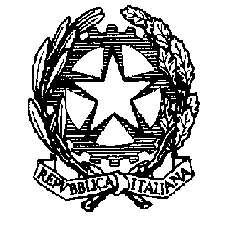 TRIBUNALE DI RAGUSA Cancelleria delle Esecuzioni MobiliariIl Sottoscritto DirettoreDelega il/ la sig. / sig.ra ___________________________________________Nato/a a ____________________________il __________________________Residente a ______________________________________________________Al versamento di somme nel libretto di deposito giudiziario n.______________Ragusa, lì_________________                                                                                                   Il Direttore